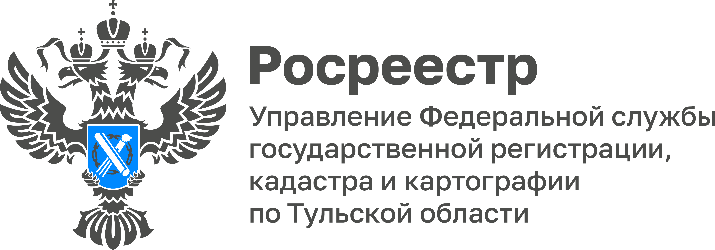 15 июня пройдет всероссийская «горячая линия» по вопросам получения услуг Росреестра в электронном виде15 июня в Управлении Росреестра по Тульской области состоится всероссийская тематическая «горячая линия» по вопросам получения услуг Росреестра в электронном виде. По телефону «горячей линии» - 8 (4872) 30-15-82 с 14:00 до 17:00 жители Тульской области смогут узнать, какие услуги Росреестра в сфере недвижимого имущества можно получить в электронном виде, какие документы получит собственник после электронной регистрации недвижимости, сроки получения государственных услуг Росреестра в электронном виде и многое другое. «Мероприятие посвящено 15-летию Росреестра и пройдет во всех регионах страны. В рамках «горячей линии» специалисты отдела государственной регистрации недвижимости Управления Росреестра по Тульской области ответят на все, интересующие граждан вопросы, связанные с получением услуг ведомства в электронном виде», - рассказала заместитель руководителя Управления Росреестра по Тульской области Татьяна Трусова.